BIOL 1309.WEB LECTURE ROADMAP – Spring 2021 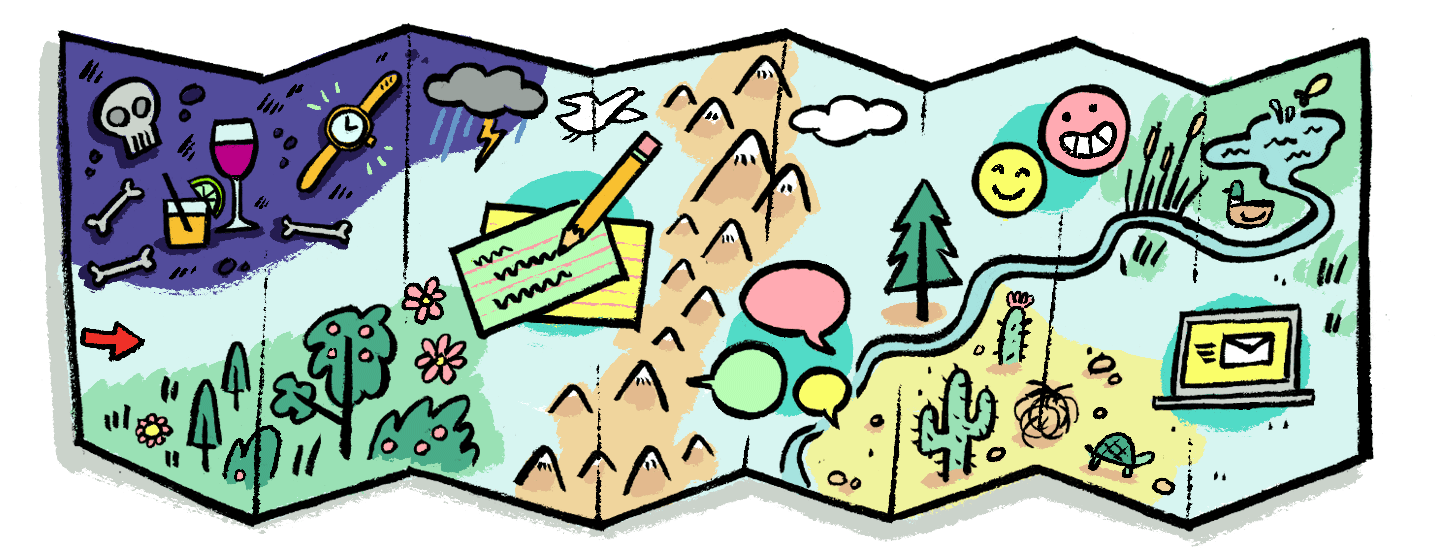 Prof. M.A. StoreyMark.Storey@texarkanacollege.eduWeeks / Sun. DeadlinesMaterials & AssignmentsWeek 1      1/24Syllabus; Begin Chapter 11 on EvolutionEvolution Introduction QuizEvolution worksheets p. 1-2, Week 2      1/31Finish Chapter 11-Evolution, Complete Chapter 12 on Diversity of Life, Quiz 1 over Evolution/Diversity UnitExam 1  Evolution Unit – Respondus Browser+WebCamWeek 3     2/7Begin Chapter 13 on Microbiology; Webquest over Bacteria Week 4     2/14Continue Chapter 13; Quiz 2 over Microbiology Week 5     2/21Finish Chapter 13; Exam 2 on Microbiology – Respondus Browser+WebCamWeek 6     2/28Begin Chapter 14 on Plants; Quiz 3 on PlantsWeek 7     3/7Exam 3 on Plants – Respondus Browser+WebCamWeek 8    3/14Begin Chapter 15 on Invertebrates; Quiz 4 on InvertebratesSPRING BREAK 3/15-3/21Week 9    3/28Chapter 15; Exam 4 over Invertebrates – Respondus Browser+WebCamWeek 10  4/4Begin Chapter 15 over Vertebrates; Quiz 5 over VertebratesWeek 11     4/11Finish Chapter 15; Exam 5 over Vertebrates – Respondus Browser+WebCamWeek 12    4/18Begin Chapters 16-18 over Body Systems; Quiz 6 over Body SystemsWeek 13     4/25Finish Chapters 16-18; Exam 6 over Body Systems – Respondus Browser+WebCamWeek 14     5/2Begin Chapters 19-21 over Ecology and Ecosystems; Quiz 7 over EcologyWeek 15     5/5Exam 7 over Ecology Unit – Respondus BrowserWeek 16    5/6 - 5/9Final Exam- – Respondus Browser+WebCam  NO NOTES ALLOWED!